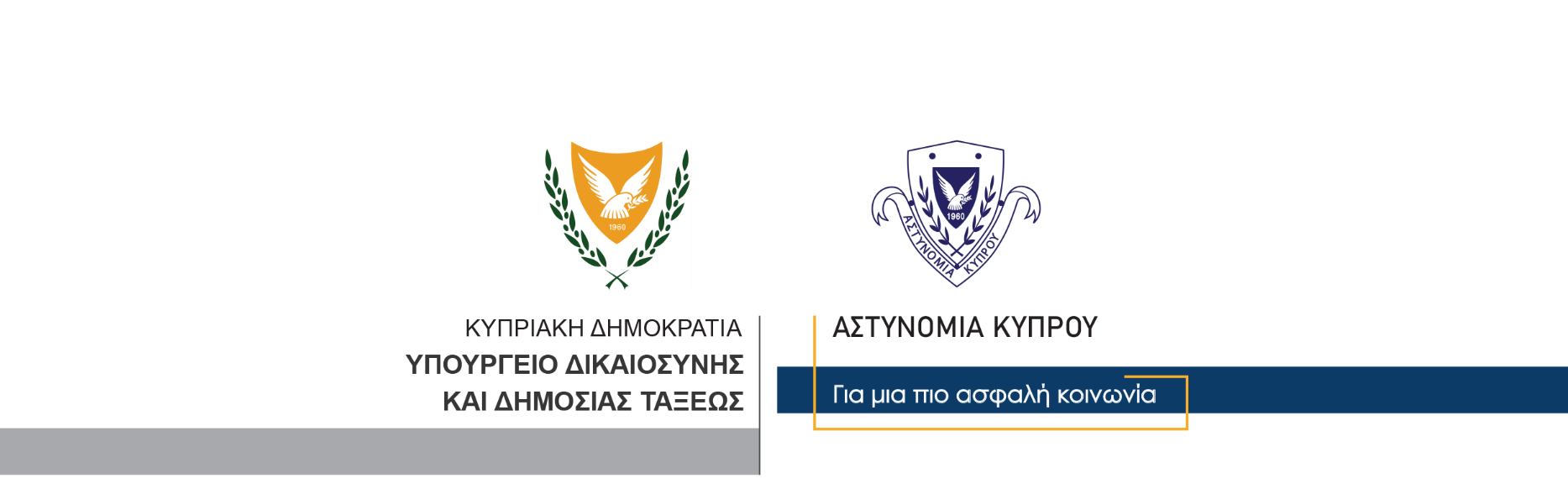 11 Απριλίου, 2021  Παγκύπριοι έλεγχοι της Αστυνομίας για εφαρμογή των μέτρων που αφορούν τον Περί Λοιμοκαθάρσεως Νόμο Παρασκευή 09/04/2021 (06:00) – Κυριακή 11/04/2021 (06:00)Η Αστυνομία, το τελευταίο 48ωρο προχώρησε συνολικά σε 20.034 ελέγχους παγκύπρια από τους οποίους προέκυψαν 325 καταγγελίες πολιτών και 10 καταγγελίες υποστατικών για παραβίαση των διαταγμάτων του Περί Λοιμοκαθάρσεως Νόμου. Λεμεσός 
Στην επαρχία Λεμεσού καταγγέλθηκαν εξωδίκως συνολικά επτά υποστατικά, από τα οποία, οι υπεύθυνοι τεσσάρων εστιατορίων γιατί εξυπηρετούσαν πελάτες σε εσωτερικό χώρο, καθώς επίσης οι υπεύθυνοι άλλων τριών υποστατικών (μπαράκι, καφετέρια και μίνι μάρκετ) για άλλα αδικήματα που αφορούσαν τον περί Λοιμοκάθαρσης νόμο.Πάφος
Επιπρόσθετα, στην επαρχία Πάφου, καταγγέλθηκαν εξωδίκως συνολικά τρία υποστατικά (δύο εστιατόρια και μια καφετέρια) γιατί εξυπηρετούσαν πελάτες σε κλειστούς χώρους, καθώς και  για αδικήματα που αφορούσαν τον περί Λοιμοκάθαρσης νόμο. Οι καταγγελίες κατά επαρχία το τελευταίο 48ωρο:Λευκωσία: Πραγματοποιήθηκαν 4,078 έλεγχοι και προέκυψαν 46 καταγγελίες πολιτών.Λεμεσός: Πραγματοποιήθηκαν 5,150 έλεγχοι με 128 καταγγελίες πολιτών και επτά καταγγελίες υποστατικών.Λάρνακα: Πραγματοποιήθηκαν 3,251 έλεγχοι με 44 καταγγελίες πολιτών. Πάφος: Πραγματοποιήθηκαν 2,408 έλεγχοι με 40 καταγγελίες πολιτών και 3 καταγγελίες σε υποστατικά. Αμμόχωστος: Πραγματοποιήθηκαν 2,478 έλεγχοι με 34 καταγγελίες πολιτών.Μόρφου: Διενεργήθηκαν 1,655 έλεγχοι με 6 καταγγελίες πολιτών. Τροχαία: Διενήργησε 914 ελέγχους, από τους οποίους προέκυψαν 27 καταγγελίες πολιτών.ΜΜΑΔ: Διενεργήθηκαν 16 έλεγχοι χωρίς να προκύψει οποιαδήποτε καταγγελία.Λιμενική & Ναυτική Αστυνομία: Διενήργησε 84 ελέγχους χωρίς να προκύψει οποιαδήποτε καταγγελία.Οι περισσότερες καταγγελίες πολιτών αφορούσαν στην πλειονότητά τους μη αποστολή σχετικού μηνύματος για έγκριση (176) και διακινήσεις χωρίς τη χρήση προστατευτικής μάσκας (77). Επίσης, αριθμός καταγγελιών αφορούσε διακινήσεις μετά τις 11 το βράδυ (42) και υπεράριθμους επιβαίνοντες σε οχήματα (18).Η Αστυνομία καλεί το κοινό όπως επιδεικνύει την ανάλογη υπευθυνότητα, πειθαρχία και να συμμορφώνεται με τα σχετικά διατάγματαΚλάδος Επικοινωνίας Υποδιεύθυνση Επικοινωνίας Δημοσίων Σχέσεων & Κοινωνικής Ευθύνης